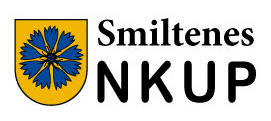 ATKLĀTS KONKURSS“Daudzdzīvokļu dzīvojamās mājas Smiltenēbūvprojekta izstrāde, būvniecība un autoruzraudzība”Identifikācijas Nr. SNKUP/2017/1/AKNOLIKUMA GROZĪJUMISmiltene, 20171. Izteikts konkursa nolikuma 11.1. punktu šādā redakcijā:11.1.	Piedāvājumu jāiesniedz personīgi, vai jāsūta pa pastu līdz 2017. gada 21. martā, plkst. 10.00, SIA „Smiltenes NKUP” Pils ielā 3a, Smiltenē, LV-4729, darba laikā no 8.00 līdz 17.00, (pārtraukums no 12.00 līdz 13.00). Pasta sūtījumam jābūt nogādātam šajā punktā noteiktajā adresē līdz augstākminētajam termiņam;2. Izteikts konkursa nolikuma 12.1. punktu šādā redakcijā: 12.1.	Piedāvājumu atvēršana: notiks atklātā atvēršanas sanāksmē 2017. gada 21. martā, plkst. 10.00, SIA „Smiltenes NKUP” Pils ielā 3a, Smiltene, II. stāvā, zālē;3. Izteikts konkursa nolikuma 13.10. punktu šādā redakcijā:13.10.	Uz aploksnes vai cita izvēlēta iepakojuma jābūt sekojošām norādēm:4. Izteikt konkursa nolikuma 25.2. punktu šādā redakcijā: 25.2.	Pretendents un/vai Persona, uz kuras iespējām Pretendents balstās pēdējo 5 (piecu) gadu laikā, kā ģenerāluzņēmējs (2012., 2013., 2014., 2015. un 2016. gads):25.2.1.	 ir realizējis vismaz 2 (divas) dzīvojamas vai sabiedriski nozīmīgas ēkas pārbūves (rekonstrukcijas) vai jaunbūves būvdarbus:25.2.1.1.	kur katra ēka ir vairākstāvu, viens pazemes stāvs;25.2.1.2.	katra būvobjekta platība vismaz 1600 m2;25.2.1.3.	būvniecības izmaksas nav mazākas par 1 000 000 EUR bez PVN.25.2.2.	Pieredze vismaz 1 (viena) publiski pieejamas teritorijas labiekārtojuma būvdarbu veikšanā:25.2.2.1.	Kopējā platību vismaz 2300 m2.Iepriekš minētajam objektam ir jābūt nodotam ekspluatācijā.5. Izteikts konkursa nolikuma 1. Pielikumu šādā redakcijā:1. Pielikums1. Tehniskā specifikācijaIepirkuma priekšmets Daudzdzīvokļu dzīvojamās mājas Smiltenē būvprojekta izstrāde, būvniecība un autoruzraudzība, Daugavas ielā 7A, Smiltenē.Informācija par objektuPārbūvējamā ēka atrodas Daugavas ielā 7A, Smiltenē, Smiltenes novadā, kadastra Nr. 9415 008 0808. Zemes gabala platība 2361 m2.Ēka būvēta 1988. gadā, kā četru stāvu daudzdzīvokļu dzīvojamā ēka. Ēka nav pabeigta. Ēkai ir:4 virszemes stāvi un 1 pazemes stāvs. Kopējā platība 1696 m2,, t.s. pagraba stāva platība 314,3 m2.Pamati un pārsegums – dzelzsbetons;Ārsienas- ķieģeļu mūris;Jumts – divslīpju, nav uzklāts pilnībā;Lifts – nav paredzēts.Ēkai nav pievadītas inženierkomunikācijas, bet tās ir pieejamas pieguļošajās ielās – Daugavas un Kalēju ielās. Projektēšanas uzdevums“Daudzdzīvokļu dzīvojamās mājas Smiltenē būvprojekta izstrāde, būvniecība un autoruzraudzība” Daugavas ielā 7A, SmiltenēAdrese: Daugavas iela 7A, SmilteneĒkas kadastra Nr.: 9415 008 0808 001. Platība: 1696m2. II grupas ēkaBūvprojektēšanā izmantojamie tiesību aktiBūvprojektam jāatbilst zemāk norādītajiem tiesību aktiem, kā arī citiem spēkā esošajiem normatīvajiem aktiem, būvnormatīviem un valsts standartiem:Ministru kabineta 19.08.2014. noteikumiem Nr.500 “Vispārīgie būvnoteikumi”;Ministru kabineta 02.09.2014. noteikumiem Nr.529 „Ēku būvnoteikumi”Ministru kabineta 16.09.2014. noteikumiem Nr.551 „Ostu hidrotehnisko, siltumenerģijas, gāzes un citu, atsevišķi neklasificētu, inženierbūvju būvnoteikumi”Ministru kabineta 30.06.2015. noteikumiem Nr.337 „Noteikumi par Latvijas būvnormatīvu LBN 405-15 "Būvju tehniskā apsekošana"”Ministru kabineta 30.06.2015. noteikumiem Nr.334 „Noteikumi par Latvijas būvnormatīvu LBN 005-15 "Inženierizpētes noteikumi būvniecībā"”Ministru kabineta 30.06.2015. noteikumiem Nr.339 “Noteikumi par Latvijas būvnormatīvu LBN 002-15 “Ēku norobežojošo konstrukciju siltumtehnika””;Ministru kabineta 30.06.2015. noteikumiem Nr.338 „Noteikumi par Latvijas būvnormatīvu LBN 003-15 "Būvklimatoloģija"”Ministru kabineta 20.06.2015. noteikumiem Nr. 310 “Noteikumi par Latvijas būvnormatīvu LBN 231-15 “Dzīvojamo un publisko ēku apkure un ventilācija””Ministru kabineta 16.06.2015. noteikumiem Nr.312 „Noteikumi par Latvijas būvnormatīvu LBN 016-15 "Būvakustika"”Ministru kabineta 30.06.2015. noteikumiem Nr.333 „Noteikumi par Latvijas būvnormatīvu LBN 201-15 „Būvju ugunsdrošība””Ministru kabineta 30.06.2015. noteikumiem Nr.281 „Noteikumi par Latvijas būvnormatīvu LBN 202-15 "Būvprojekta saturs un noformēšana"”Ministru kabineta 26.05.2015. noteikumiem Nr.254 „Noteikumi par Latvijas būvnormatīvu LBN 203-15 "Betona būvkonstrukciju projektēšana"”Ministru kabineta 26.05.2015. noteikumiem Nr.249 „Noteikumi par Latvijas būvnormatīvu LBN 212-15 "Tērauda un betona kompozīto būvkonstrukciju projektēšana"”Ministru kabineta 23.12.2014. noteikumiem Nr.794 „Noteikumi par Latvijas būvnormatīvu LBN 204-14 "Tērauda būvkonstrukciju projektēšana"”Ministru kabineta 23.12.2014. noteikumiem Nr.793 „Noteikumi par Latvijas būvnormatīvu LBN 203-14 "Koka būvkonstrukciju projektēšana"”Ministru kabineta 30.09.2014. noteikumiem Nr.574 „Noteikumi par Latvijas būvnormatīvu LBN 008-14 "Inženiertīklu izvietojums"”Ministru kabineta 26.05.2015. noteikumiem Nr.248 „Noteikumi par Latvijas būvnormatīvu LBN 205-15 „Mūra būvkonstrukciju projektēšana"”Ministru kabineta 26.05.2015. noteikumiem Nr.247 „Noteikumi par Latvijas būvnormatīvu LBN 213-15 "Alumīnija būvkonstrukciju projektēšana"”Ministru kabineta 30.06.2015. noteikumiem Nr.332 „Noteikumi par Latvijas būvnormatīvu LBN 221-15 "Ēku iekšējais ūdensvads un kanalizācija"”Ministru kabineta 30.06.2015. noteikumiem Nr.327 Noteikumi par Latvijas būvnormatīvu LBN 223-15 "Kanalizācijas būves"Ministru kabineta 30.06.2015. noteikumiem Nr.326 Noteikumi par Latvijas būvnormatīvu LBN 222-15 "Ūdensapgādes būves"Ministru kabineta 16.06.2015. noteikumiem Nr.325 „Noteikumi par Latvijas būvnormatīvu LBN 231-15 “Dzīvojamo un publisko ēku apkure un ventilācija””Ministru kabineta 09.06.2015. noteikumiem Nr.294 „Noteikumi par Latvijas būvnormatīvu LBN 261-15 " Ēku iekšējā elektroinstalācija "”Ministru kabineta 30.06.2015. noteikumiem Nr.328 „Noteikumi par Latvijas būvnormatīvu LBN 262-15 “Elektronisko sakaru tīkli” Ministru kabineta 30.06.2015. noteikumiem Nr.330 „Noteikumi par Latvijas būvnormatīvu LBN 501- 15 „Būvizmaksu noteikšanas kārtība””;Citiem spēkā esošajiem normatīvajiem aktiem, būvnormatīviem un valsts standartiem.Pasūtītāja prasībasIzstrādāt esošās ēkas pārbūves būvprojektu, paredzot ēkā 1-3 istabu dzīvokļus. Paredzamais dzīvokļu skaits- 24 gab. Ēkas pagraba stāvā paredzēt katram dzīvoklim mantu glabātuvi. Izpildītājs ir atbildīgs par institūciju izsniegtajiem tehniskajiem noteikumiem un atbilstošiem būvprojekta saskaņojumiem.Katras atsevišķas būvprojekta sadaļas detalizēts projektēšanas uzdevums tiks precizēts projektēšanas laikā.Atkarībā no konkrētās sadaļas projektēšanas sarežģītības pakāpes un darba apjoma, Projektēšanas uzdevums var tikt fiksēts:projektēšanas sapulču ietvaros, fiksējot protokolā;atsevišķi apraksta formā;savstarpējā oficiālā korespondencē vai e-pasta sarakstē.Visām precēm un materiāliem, kas tiks pielietoti, jābūt jauniem un nelietotiem, kā arī tiem jāatbilst spēkā esošo normatīvo aktu noteiktajām prasībām. Būvprojekta ekonomikas daļai niansēti un precīzi jāietver visi objektīvi nepieciešamie darbi, materiāli, iekārtas, precīzi aprakstot to specifikāciju un apjomus.Būvdarbu apjomi un tāmesPrasības tāmju sagatavošanā:Lokālās tāmes atbilstoši MK noteikumiem Nr. 1014 LBN 501-15 “Būvizmaksu noteikšanas kārtība” prasībām būs jāsagatavo un jāiesniedz pretendentam būvprojekta izstrādes gaitā. Lokālajās tāmēs būs jāievērtē visi darbu veikšanai nepieciešamie materiāli, algas un mehānismi, visi iespējamie sadārdzinājumi, kā arī darbi, kas nav minēti, bet bez kuriem nebūtu iespējama būvdarbu tehnoloģiski pareiza un spēkā esoša normatīviem atbilstoša veikšana pilnā apmērā. Darbu apjomu katras pozīcijas cena tiek noteikta nemainīga uz visu līguma darbības laiku, izņemot gadījumu, ja tā tiek samazināta.Galvenie darbu apjomi (informatīvi apjomi, kur izpildītājam projektēšanas laikā identificējamas papildus pozīcijas, ja izpildītājs konstatē, ka projektēšanas uzdevumā, un dotajos informatīvajos galvenajos darba apjomos nav iekļauti visi uzdevumi sekmīgai darba realizācijai.)6. Izteikts konkursa nolikuma 11. Pielikumu šādā redakcijā:Atklāts konkurss “Daudzdzīvokļu dzīvojamās mājas Smiltenē būvprojekta izstrāde, būvniecība un autoruzraudzība”ID Nr. SNKUP/2017/1/AK11. PielikumsFinanšu piedāvājumsIesniedza:Kontaktpersona:	Saskaņā ar iepirkuma nolikuma, es apakšā parakstījies apliecinu, ka <<pretendenta nosaukums>> piekrīt iepirkuma nolikuma noteikumiem un garantē iepirkuma nolikuma prasību izpildi. Iepirkuma noteikumi ir skaidri un saprotami.	<<pretendenta nosaukums>> piedāvā veikt Daudzdzīvokļu dzīvojamās mājas Smiltenē būvprojekta izstrādi, būvniecību un autoruzraudzību par šādu cenu:1.** vērtējamais lielums.2.	Pretendenta piedāvātais darbu garantijas laiks: _______ (mēneši). 3.	Piedāvātais līguma izpildes termiņš:________________ (nedēļas).	Ja <<pretendenta nosaukums>> piedāvājums tiks akceptēts, <<pretendenta nosaukums>> apņemas veikt daudzdzīvokļu dzīvojamās mājas Smiltenē būvprojekta izstrādi, būvniecību un autoruzraudzību ar pasūtītāju saskaņotā termiņā, kā arī pilnībā pabeigt būvdarbus saskaņā ar nolikumā un tehniskajā dokumentācijā noteiktajiem nosacījumiem, apjomiem un noteiktajiem termiņiem.	<<pretendenta nosaukums>>  apliecina, ka ir tās amatpersonas un atbildīgie speciālisti ir iepazinušies ar būvprojektu un tā pielikumiem, visi būvprojektā norādītie risinājumi atbilst būvapjomos ietvertām pozīcijām un uzņemamas visus finanšu riskus ar būvdarbu veikšanu iepriekš minētā finanšu piedāvājuma ietvaros.Atklāts konkurss “Daudzdzīvokļu dzīvojamās mājas Smiltenē būvprojekta izstrāde, būvniecība un autoruzraudzība”APSTIPRINĀTSSIA “Smiltenes NKUP”Iepirkumu komisijaPretendenta nosaukums, reģ. Nr., adrese, tālrunis, e-pasts/SIA “Smiltenes NKUP”Pils iela 3a, Smiltene, Smiltenes novads, LV-4729Piedāvājums atklātam konkursam “Daudzdzīvokļu dzīvojamās mājas Smiltenē būvprojekta izstrāde, būvniecība un autoruzraudzība”Identifikācijas Nr. SNKUP/2017/1/AKNeatvērt līdz 2017. gada, 21. martam, plkst.10:00Atklāts konkurss “Daudzdzīvokļu dzīvojamās mājas Smiltenē būvprojekta izstrāde, būvniecība un autoruzraudzība”ID Nr. SNKUP/2017/1/AKBūvprojekta daļasMarkaPasūtītāja prasībasI - Vispārīgā daļaI - Vispārīgā daļaI - Vispārīgā daļabūvprojektēšanas uzsākšanai nepieciešamie dokumenti un materiāli;UR- apsekot objektu un veikt nepieciešamos uzmērījumus, kas nepieciešami projektēšanaitehniskās apsekošanas atzinums;TIS- sastādīt ēkas tehniskās izpētes atzinumu atbilstoši MK noteikumiem Nr. 337, noteikumi par LBN 405-15 "Būvju tehniskā apsekošana".zemes gabala inženierizpētes dokumenti (inženiertopogrāfiskā izpēte, ģeotehniskā izpēte);TIĢI- veikt topogrāfiskos uzmērījumus, uzrādīt visas inženierkomunikācijas topogrāfiskajā plānā;- veikt ģeotehnisko izpēti teritorijā;- veikt ēkas pamatu atsegumu.Zemes gabala meliorācijas projekts un būvlaukuma sagatavošanas projekts- veikt nosusināšanas projekta un/vai būvlaukuma sagatavošanas projekta izstrādi (ja nepieciešams)Institūciju izsniegtie tehniskie noteikumi un nosacījumi būvprojekta izstrādei- atbilstoši normatīvo aktu prasībāmBūvprojekta ekspertīzeNodrošina pasūtītājsII - Arhitektūras daļaII - Arhitektūras daļaII - Arhitektūras daļaVispārīgie rādītāji- atbilstoši normatīvo aktu prasībāmSkaidrojošs apraksts- norādīta informācija par ēkas tehniskajiem rādītājiem, ēkas galveno lietošanas veidu atbilstoši būvju klasifikācijai un vides pieejamības risinājumi.Teritorijas sadaļa- transporta un gājēju kustības organizācijas shēma;- pievedceļu  un autostāvvietu rekonstrukcijas plāns, t.s. vertikālais plānojums, segu konstruktīvie risinājumi un specifikācijas;- ceļu garenprofili un šķērsprofili;- labiekārtojuma un apstādījumu plāns;- vides pieejamības risinājumi.TSIzstrādāt visas plānojamās teritorijas labiekārtojumu ar ~24 autostāvietām, velo novietni 3+3 velo novietošanai, atpūtas zonu ar ~2 soliņiem, ja iespējams, tad paredzēt rotaļu elementus (piem. slidkalniņš, šūpoles, smilškaste). Paredzēt pazemes atkritumu konteineru novietni atbilstoši Smiltenes pilsētas teritorijas izmantošanas un apbūves noteikumiem.Paredzēt ārējo pandusu (uzbrauktuvi) no zemes līmeņa līdz 1.stāva atzīmei vai pagrabstāva atzīmei, kas dod iespēju 1.stāvā izvietot dzīvokļus personām ar īpašām vajadzībām. Būvprojekta ģenerālplāns atbilstošā vizuāli uztveramā mērogā (M 1:250; M 1:500; M 1:1000) uz topogrāfiskā plāna;ĢP- atbilstoši normatīvo aktu prasībāmSavietotais inženiertīklu plāns atbilstošā vizuāli uztveramā mērogā (M 1:250 vai M 1:500;) uz topogrāfiskā plāna;ĢP- atbilstoši normatīvo aktu prasībāmArhitektūras sadaļa - ēkas jumta un stāvu plāni ar telpu izmēriem un sadalījumu telpu grupās un telpu grupu lietošanas veidu eksplikāciju, telpu nosaukumi un platība;AR- dzīvojamās ēkas pārbūve, paredzot 1-3 istabu dzīvokļus, kopā 24 dzīvokļi;- ēkas pagrabstāvā paredzēt katram dzīvoklim ~4 m2 lielu noliktavas telpu;- būvprojektā saglabāt nesošās sienas, nenesošās sienas- demotēt;- paredzēt divslīpņu koka konstrukcijas jumta izbūvi ar metāla jumta segumu ar paredzamo kalpošanas laiku 50 gadi;- uz jumta paredzēt drošības elementus (sniega barjeras ar paralēlām caurulītēm, margas var būt apvienotās vienā komplektā ar sniega barjerām, apsildāmas ūdens notekas, jumta lūkas, trosi glābējiem);- paredzēt siltummezglu un tehniskās telpas ēkas pagraba stāvā;- paredzēt 10 m2 lielu telpu apkopējai ar ūdens pieslēgumu un sanitāro mezglu ēkas pagraba stāvā;- paredzēt 1.stāva grīdas siltināšanu;- koplietošanas telpu sienām un grīdām ir jābūt viegli kopjamām un mazgājamām.Dzīvokļu telpu specifikācija katram dzīvoklimAR- Dzīvojamā zona ar virtuvi,- Atsevišķa telpa ar dušas kabīni vai vannu un izlietni tajā paredzot vietu veļas mazgājamajai mašīnai. Atsevišķa telpa ar tualetes podu. - Saimniecības skapis (mantu glabātuve) – pēc izvietošanas iespējām,- Vieta iebūvējamam skapim – pēc izvietošanas iespējām.Dzīvojamo telpu apdares risinājumi:Skaņas izolācija – atbilstoša normatīviem.Dzīvojamās telpās:Grīdas segums: lamināts 32 klase, virtuvē un priekštelpā – flīzes. Skaņas izolācija – atbilstoša normatīviem.griesti, sienas – krāsojums, ūdens noturīga krāsa. Sanitārtehniskajā telpā: Sienas – ūdens tiešās iedarbības zonās flīzēt ar keramikas flīzēm. Pārējā daļā krāsot ar ūdens noturīgu krāsu.Griesti – iekārtie mitrumizturīga ģipškartona griesti,  krāsoti, atbilstoši mitro telpu paredzētai tehnoloģijai.Grīdas - akmens masas flīzes A kategorija, pretslīdes klase R10.Koplietošanas telpu apdares risinājumsSkaņas izolācija – atbilstoša normatīviem.Sienas – krāsojums, ūdens noturīga krāsa.Griesti – krāsots dzelzbetona pārsegums.Grīda - viegli kopjama, neslīdoša;Kāpņu apdare - hidroizolācija ar pretslīdes apstrādi, izmantojot kvarca smiltis.Ēkas fasādes ar būtisko elementu (tai skaitā dekoratīvo) augstumu atzīmēm, norādēm par fasādes apdares būvizstrādājumiem, dekoratīvajām un konstruktīvajām detaļām, tehnisko iekārtu un atvērumu izvietojumuAR- paredzēt fasāžu siltināšanu atbilstoši spēkā esošo normatīvu prasībām;- pie ēkas ieejām paredzēt triecienizturīgu fasāžu apdari, kas ir viegli kopjama, ilgtermiņā noturīga pret apaugšanu ar mikroorganismiem;- paredzēt jumta un/vai 3 stāva pārseguma siltināšanu;- izskatīt iespēju ventilējamas fasādes izbūvei;- izvērtēt un piedāvāt esošo lodžiju risinājumus.Ēkas norobežojošo konstrukciju gaiscaurlaidības koeficienta robežvērtība. Gaiscaurlaidības tests.< 0.9 m³/(m² x h) pie 50Pa nodrošinot ēkai definēto energoefektivitātes novērtējumu apkurei.Projektā definēt apdares stadiju, kurā veicams gaisacaurlaidības tests, vismaz divi testi būvdarbu laikā un gala tests.Raksturīgie griezumi ar grīdu un galveno būvelementu – piemēram, ārsienu ailu, parapetu, dzegu, koru, jumtu, kāpņu laukumu – augstuma atzīmēm, augstumu izmēriem no grīdas līdz griestiem, tai skaitā iekārtiem griestiem, ārējo norobežojošo un starpstāvu pārsegumu konstrukciju slāņu aprakstu;AR- griezumi caur kāpnēm ar kāpņu laukumu augstuma atzīmēm un kāpņu izmēriem- garengriezums;- paredzēt vēdināmu bēniņu daļu.Interjera risinājumi tehnisko iekārtu izvietojumsIN- norādīt iebūvējamās mēbeles un iekārtas;- norādīt sanitāri tehniskās ierīces- podi, vannas, izlietnes;- apgaismes ķermeņi koplietošanas telpās.Sanitāri tehnisko telpu aprīkojums, virtuves aprīkojumsVirtuves izlietne: Nerūsējošā tērauda izlietne 580x470mm, jaucējkrāns, sifons, ventiļi.Virtuves aprīkojums: Iebūvēta virtuves iekārta no mitrumizturīga materiāla ar iebūvētu izlietni, plīti, cepeškrāsni, nosūcēju. Tehnikas klase – ne mazāka par A++.Plīts virtuvē - Elektriskā plīts - 4 riņķu, vienisstabas dzīvokļiem – 2 riņķu. Cepeškrāsns. A++ klase.Vannas istabas izlietne, jaucējkrāns: Pie sienas montējamas, viengabalainas formas keramiskās izlietnes kopā ar skapīti. Visi  pievadi un izvadi paredzēti iebūvēti. Skapīša materiāls – mitrumizturīgs. Jaucējkrāni saskaņoti ar pārējo santehniku un aprīkojumu.Klozetpods: Paredzēt klozetpodu ar vāku un visu aprīkojumu (viena ražotaja un vienas sērijas ar izlietni). Komunikāciju pievadi un izvadi ar atslēgšanas iespēju.Dušas kabīnes vai vannas: Dušas kabīne- stikla, pusapaļa 900x900mm ar visu aprīkojumu Dušas vanniņa- akmens masas, Sifons-d =90; Vanna- saskaņā ar pretendenta piedāvājumu. Izņemot metāla vannu.Dvieļu žāvētāji ar karstā ūdens cirkulāciju- Visos sanitārajos mezglos M-tipa. Sildķermeņus paredzēt ar paaugstinātu izturību pret mitrumu un skābi saturošiem mazgājamajiem līdzekļiem;Elektriskā grīdas apsilde (paklājs) dzīvokļu sanitāri tehniskajās telpās.Paredzēt vietu ledusskapim.Būvizstrādājumu specifikācijasAR- uzrādīt projektā paredzēto materiālu tehniskos parametrus, ja nepieciešams pievienot ražotāja instrukcijas un bukletus;- logu un durvju specifikācijas, apdares tabulas.Durvju un logu specifikācijaARDĒkas ārdurvis - Metāla durvis ar stiklu, atbilstošu izolāciju un saskaņā ar LBN. Ar kodu atslēgām, domofoniem, aizvērēju, atduri. Nepārsniedz LBN 002 – 15 ēkas kategorijai definētās vērtības, nodrošinot ēkai definēto energoefektivitātes novērtējumu apkurei.Vējtvera durvis - Durvis ar atbilstošu izolāciju un saskaņā ar LBN, aizvērēju, atduri.Pagraba durvis - Durvis saskaņā ar LBN, aizvērēju, atduri.Dzīvokļu ieejas durvis - Metāla durvis ar atbilstošu skaņas izolāciju un saskaņā ar LBN, ar “actiņām”. Slēdzenes Assa Abloy vai ekvivalentas.Dzīvokļu iekšdurvis - lamināta durvju vērtne ar koka rāmi un skaņas izolācijas pildījumu.Sanitārtehniskās telpas durvis - Lamināta durvju vērtne ar koka rāmi (mitrumizturigas) ar skaņas izolācijas pildījumu un durvju slēdzeni - aizgriezni.Visām durvīm paredzēt furnitūru.Logi - PVC ar vismaz vienu veramu vērtni (!!! Svarīgi lai lielajām vitrīnām būtu iespēja tīrot tos no ārpuses tikt klāt), 4 logu vēršanās stāvokļi (t.sk. “ziemas vēdināšana”) iekšējā palodze atbilstoši interjera risinājumam ~250mm plata, ārējās palodzes metāla.Logu kopējais siltuma caurlaidības koeficients (stikla pakete Ug, rāmis Uf, starplika Ψspacer) <0.9 W/m2K, g>0.45 nodrošinot ēkai definēto energoefektivitātes novērtējumu apkurei.Ņemt vērā energoefektivitātes aprēķinā lietotās vērtības.Galveno ēkas detaļu mezglu risinājumi (cokola, jumta, pārsegumu, logu, durvju pieslēgumu mezgli);ARD- cokola, jumta, pārsegumu, logu un durvju mezgli;- paredzēt zema enerģijas patēriņa ēku projektēšanā nepieciešamos norobežojošo konstrukciju, pārsegumu un citu konstruktīvo mezglu un elementu risinājumus.- citi raksturīgie mezgli.III - Inženierrisinājumu daļaIII - Inženierrisinājumu daļaIII - Inženierrisinājumu daļaBūvkonstrukcijas BK- pamati, pārsegumi, jumts un citas slodzi nesošas konstrukcijas ar konstrukciju būtiskāko slodžu uzņemšanas mezglu detalizāciju;- būvkonstrukciju detalizēta aprēķinu atskaite, kurā norādītas visas slodzes, slodžu shēmas un kopējais aprēķina modelis;- pamatu plāni;- stāvu plāni;- vertikālās konstrukcijas;- jumta konstrukcijas;- grafiskā daļa, kurā ietver konstrukciju plānus, griezumus, izklājumus un mezglus;- materiālu specifikācijas.Ārējās inženierkomunikācijasŪKT, SAT, ELT, EST;LKT;DT- ārējo inženierkomunikāciju pieslēgumu risinājumi saskaņā ar inženierkomunikāciju turētāju tehniskajiem noteikumiem un prasībām.- centralizēta siltumapgādes sistēma ar pieslēgumu no tīkliem.- Pieslēgums pie  centralizētā pilsētas ūdensapgādes un kanalizācijas tīkliem.- inženierkomunikāciju garenprofili;- detālie rasējumi;- materiālu specfikācijas;- ārējo inženierkomunikāciju izvietojums zemes gabala robežās. - projektēt zibensaizsardzības sistēmu;- paredzēt ēkas perimetra videonovērošanas sistēmu;- paredzēt lietus ūdens savākšanu no projektētajiem laukumiem un ēkas jumta;- projektēt jumta lietus noteku apsildi;- projektēt lietus kanalizācijas tīklu saskaņā ar tehniskajiem noteikumiem.Apkure, ventilācija un gaisa kondicionēšanaAVKParedzēt zema enerģijas patēriņa ēku projektēšanā nepieciešamos inženiertehnisko sistēmu risinājumus.Ēkai paredzēta divcauruļu apkures un siltumapgādes sistēma. Maģistrālie apkures siltumapgādes cauruļvadi un radiatoru pievadi paredzēti slēpti šahtās. Pagrabā tērauda maģistrālie ceuruļvadi. Stāvvadi un pievadi dzīvokļos tērauda presējamās vai daudzslāņu  presējamās caurules.  Visas maģistrālās caurules un stāvvadi iebūvēti apkalpojamās šahtās ar piekļuvi no koplietošanas telpāmDzīvokļos  paredzēt tērauda konvektorus ar termostata vārstu, termostata galvu Danfoss RA2945 vai ekvivalentas, atpakaļgaitas noslēgvārstu ar drenāžu, atgaisotāju. Nodrošināt iespēju atslēgt un nepieciešamības gadījumā nomainīt katru radiatoru lokāli, netraucējot pārējās sistēmas darbību. Iespēja apkures un siltumapgādes sistēmu iztukšot. - no sanitāriem mezgliem paredzēt piespiedu ventilācijas nosūces ventilatorus ar kustības sensoru un regulējamu laika aizturi (taimeri)- projektēt dabiskās ventilācijas pieplūdes un nosūces sistēmas dzīvojamām telpām- virs virtuves plītīm paredzēt tvaiku nosūcējus ar mazgājamu tauku filtru;- dzīvojamās istabās paredzēt gaisa pieplūdes vārstu sienā.SiltummehānikaSM- paredzēt jaunu siltummezglu ar neatkarīgo pieslēguma shēmu un karstā ūdens sagatavošanu siltummezglā (paredzot atsevišķu siltumenerģijas un ūdens apjoma uzskaiti), jābūt iespējai uzpildīt siltumapgādes sistēmu no piegādātāja tīkla caur skaitītāju- siltummezgla vadības blokam un skaitītājiem jābūt ar attālinātās vadības un rādītāju attālinātas nolasīšanas iespēju, paredzēt pieslēgumu internetam.Siltummezgls:	Vadības bloks Danfoss ECL vai ekvivalents un siltumenerģijas skaitītājs aprīkots ar Radio 433MHz komunikācijas moduli, kurš ir savienojams ar Supercom 636 (ir lietošanā pasūtītājam tieši šāda ierīce). Siltummezgla izbūve atbilstoši tehniskajiem noteikumiem.Siltumenerģijas uzskaite: Paredzēt katram dzīvoklim kāpņu telpā/gaitenī kopīgā šahtā ar ūdensskaitītājiem. Paredzēt pieslēgt/atslēgt apkuri katram dzīvoklim atsevišķi.Ūdensapgāde un kanalizācija (iekšējie tīkli)ŪKAukstā ūdens apgādes sistēmu sākt veidot no ūdens ievada ēkā. Stāvvadi un sadalošie tīkli paredzēti speciālās šahtās, vai vietās, kur tas nav iespējams, tos paredzēt apšūt ar ģipškartonu, atbilstoši to atrašanās vietai. Lai nepieļautu kondensāta veidošanos, cauruļvadus izolēt ar melno sintētiskā kaučuka izolācijas čaulām. Uz katra atzara atbilstoša diametra noslēgarmatūra, kā arī pirms katras sanitārtehniskās iekārtas atbilstoša diametra lodveida aizbīdnis. Paredzēt inspekcijas lūkas.Karstā ūdens padevi nodrošināt nepārtrauktu. Cauruļvadus izolēt ar akmens vates siltumizolācijas čaulām ar alumīnija folijas pārklājumu. Uz katra atzara atbilstoša diametra noslēgarmatūra, kā arī pirms katras sanitārtehniskās iekārtas atbilstoša diametra lodveida aizbīdnis. Paredzēt inspekcijas lūkas.Ūdens skaitītāji un uzskaite:	Atsevišķi katram dzīvoklim, kāpņu telpā kopīgā šahtā ar siltuma skaitītājiem. Paredzēt pieslēgt/atslēgt ūdeni katram dzīvoklim atsevišķi. Ūdensskaitītāju precizitātei ir jābūt ne mazākai par C klasi. Skaitītājiem jābūt aprīkots ar Radio 433MHz komunikācijas moduli, kurš ir savienojams ar Supercom 636 (ir lietošanā pasūtītājam tieši šāda ierīce).  - Paredzēt atbilstošus ūdens un kanalizācijas nepieciešamos pievadus sanitāri tehniskajās telpās, virtuvēs, kā arī koplietošanas telpās, kur tas ir nepieciešams.- ūdensapgādes caurules projektēt no presējamām daudzslāņu caurulēm;- karstā ūdens apgādes sistēmu projektēt ar cirkulāciju.- sadzīves kanalizācijas stāvvadus izvietot nišās vai šahtās, aprīkojot tos ar revīzijām. Ar revīzijas lūkām aprīkot arī horizontālos posmus, kur tas būs nepieciešams. Sadzīves kanalizācijas sistēmas apkalpošanai ierīkot servisa lūkas. Kanalizācijas cauruļvadu vēdināšanu nodrošināt ar stāvvadu izvadiem virs ēkas jumtaElektroapgāde (iekšējie tīkli)ELProjektā paredzēt energoefektīvus risinājumus. Projekta izstrādes laikā tehniski-ekonomiski jāpamato izvēlētais apgaismojuma risinājums.Spēka un apgaismošanas tīkli slēpti uz kabeļa plaukta, metāla profiliem, aiz sienu un griestu apšuvuma, tehniskās telpās – atklāti, kabeli ievelkot vinilplasta caurulē. Šahtās stāvvadu vietās pārsegumiem - ugunsdrošais blīvējums. Galvenā elektrosadalne GS un tehniskās telpās montējamās sadalnes metāla skapjos ar slēdzenēm. Kāpņu telpās un gaiteņos montējamās elektrosadalnes zemapmetumā ar metāla durvīm un slēdzeni. Visas strāvu vadošās daļas nosegt ar izolējošu vairogu.Gaismas ķermeņu, slēdžu, rozešu specifikācijas un piesaistes – saskaņā ar tipveida interjera projektiem, ko iesniegt pirms apdares.- viens kopējais skaitītājs ēkas pagrabstāvā;- projektēt elektroapgādes sistēmas visai ēkai- (kabeļi, elektrosadalnes, armatūras);- koplietošanas telpās paredzēt skaitītājus uz katru dzīvokli;- koplietošanas telpās paredzēt iebūvētas sadalnes, pagraba telpas risinājums iepriekš jāsaskaņo ar pasūtītāju;- vannas istabās paredzēt apsildāmu grīdu;- gaiteņos paredzēt LED apgaismojumu ar kustības sensoriem un regulējamu laika aizturi (taimeri), ja iespējams;- virtuvēs paredzēt pieslēgumu vietas elektroplītīm un tvaiku nosūcējiem- paredzēt apgaismojuma slēdžus. Apgaismes slēdži zemapmetuma izpildījumā ar atbilstošu IP (elektroaizsardzības pakāpi), slēdžu montāžas h=0,9 m no grīdas- paredzēt rozetes (katrā istabā un virtuvē vienā punktā 6 gab., koridorī kopā - 3 gab., vannas istabā - 3 gab.), koplietošanas telpās saskaņā ar Pasūtītāja norādījumiem; - paredzēt rozetes virtuves iekārtu pieslēgumiem, saskaņā ar pieņemtajiem risinājumiem;- paredzēt zemējumu visām rozetēm;- projektēt zemējuma sistēmu;- paredzēt zvana pogu pie katra dzīvokļa durvīm;- paredzēt teritorijas apgaismojumu, izmantojot LED gaismekļus. Izvēlēto risinājumu saskaņot ar pasūtītāju.Vājstrāvu sistēmas (elektroniskie sakaru tīkli, apsardzes signalizācijas sistēma, balss izziņošanas sistēma)ESS- paredzēt piekļuves kontroles sistēmu;- paredzēt interneta, televīzijas un telekomunikāciju tīklus visā ēkā - dzīvojamās istabās paredzēt pieslēgvietas televīzijai un internetam;- gaiteņos paredzēt kabeļu kanālus televīzijas un telekomunikāciju ievilkšanai līdz dzīvojamajām istabāmDatortīklu sistēmu paredzēt dzīvokļos līdz sadalnes skapim (paredzēt vienotu sadalnes skapi datortīklam, telefonam un TV). Dzīvoklī paredzēt vienlaicīgi ar strāvas kontaktiem. Iekšējās telefonizācijas projektēšanas robeža dzīvokļos līdz sadalnes skapim. Izbūvēt vienlaicīgi ar strāvas kontaktiem.TV tīklu projektēšanas robeža dzīvokļos līdz patērētājam, pirms baltās apdares. Izbūvēt vienlaicīgi ar strāvas kontaktiem.Ugunsdzēsības automātikas sistēmasUAS- paredzēt automātiskās ugunsgrēka atklāšanas trauksmes signalizācijas sistēmu koplietošanas telpās;- paredzēt lokālus dūmu detektorus katrā dzīvoklīDrenāžas tīkliDT- atbilstoši normatīvo aktu prasībāmVides aizsardzības pasākumiVAR- atbilstoši normatīvo aktu prasībāmIV - Ugunsdrošības pasākumu pārskatsIV - Ugunsdrošības pasākumu pārskatsIV - Ugunsdrošības pasākumu pārskatsApraksts un grafiskā informācija, kas ietver ēkas ugunsdrošības raksturlielumus - ģenerālplāna ugunsdrošības risinājumi; - evakuācijas nodrošināšanas risinājumi atbilstoši normatīvo aktu prasībām - īpašie ugunsdrošības pasākumi ekspluatācijas stadijā - ugunsdrošības prasības būvkonstrukcijām un plānošanas risinājumiemV - Energoefektivitātes aprēķins V - Energoefektivitātes aprēķins V - Energoefektivitātes aprēķins Ēku energoefektivitātes likums nosakaEEADzīvojamās mājas enerģijas patēriņš apkurei robežās no 40 ÷ 50 kWh/m² gadā.Būvkonstrukciju siltumvadāmības koeficienti atbilstoši LBN 002-15 “Ēku norobežojošo konstrukciju siltumtehnika” prasībām. Veicot siltuma zudumu aprēķinu, ņemt vērā vēja dzesējošo ietekmi, (gaisa apmaiņas koeficientu ēkā), norobežojošo konstrukciju novietojumu attiecībā pret debespusēm, stūra telpu palielināto siltumatdevi u.c. parametrus.VI - Būvdarbu organizācijaVI - Būvdarbu organizācijaVI - Būvdarbu organizācijaDarbu organizēšanas projektsDOP- atbilstoši normatīvo aktu prasībāmVII - Ekonomikas daļa VII - Ekonomikas daļa VII - Ekonomikas daļa Iekārtu, konstrukciju un materiālu kopsavilkumsIS- atbilstoši normatīvo aktu prasībāmBūvdarbu apjomiBA- atbilstoši normatīvo aktu prasībāmIzmaksu aprēķinsT- atbilstoši normatīvo aktu prasībāmVIII - AutoruzraudzībaVIII - AutoruzraudzībaVIII - AutoruzraudzībaPrasības autoruzraudzībaiAutoruzraudzība Būvobjektā atbilstoši Ministru kabineta 19.08.2015. noteikumiem Nr.500 “Vispārīgie būvnoteikumi” un citiem saistītiem normatīvajiem aktiem, sekmējot Būvobjekta pārbūvi atbilstoši Būvprojektam un tā kvalitatīvu un autentisku realizāciju dabā, nepieļaujot būvniecības dalībnieku patvaļīgas atkāpes no akceptētā būvprojekta, kā arī saistošo normatīvo aktu un standartu pārkāpumus būvdarbu gaitā.1. Veicot Autoruzraudzību, Izpildītājam jāievēro spēkā esošie būvnoteikumi un citi Latvijas Republikā spēkā esošie normatīvie akti, kas regulē autoruzraudzības darbu veikšanu.2. Izpildītājs apņemas ievērot informācijas konfidencialitāti, neizmantot to paša vai jebkuras trešās personas labā, neizpaust trešajām personām un nelietot citādi kā tikai Līgumā noteikto pienākumu izpildīšanas nodrošināšanai.3. Papildus normatīvajos aktos noteiktajam Izpildītājs: 3.1.	Informē Pasūtītāju u.c. normatīvajos aktos noteiktās institūcijas par būvdarbu gaitā konstatētajiem trūkumiem, pieļautajām atkāpēm no būvprojekta vai Latvijas būvnormatīvu pārkāpumiem;3.2.	Nodrošina Izpildītāja pārstāvja ierašanos Būvobjektā ne vēlāk kā trīs darba dienās pēc Pasūtītāja projekta vadītāja, būvdarbu vadītāja vai objekta būvuzrauga rakstiska pieprasījuma saņemšanas vai citā pieprasījumā norādītajā laikā;3.3.	Būvdarbu gaitā pārbauda Būvobjekta arhitektonisko apjomu atbilstību Būvprojekta arhitektūras risinājumiem;3.4.	Laikus pārbauda Būvobjektā lietoto konstrukciju, būvizstrādājumu un materiālu atbilstību būvprojektam un nepieļaut neatbilstošu konstrukciju, būvizstrādājumu un materiālu iestrādāšanu būvē, ja tie nav pilnvērtīgi aizstājēji būvprojektā paredzētajiem;3.5.	Fiksē autoruzraudzības žurnālā visas atkāpes no Būvprojekta;3.6.	Autoruzraudzības plāns apsekot objektu un piedalīties kopsapulcēs vismaz 2 (divas) reizes mēnesī būvdarbu laikā, iepriekš saskaņojot ar pasūtītāju vietu un laiku.;3.7.	Būvdarbu garantijas laikā piedalās defektu konstatēšanā un defektu novēršanas konstatēšanā.Autoruzraudzības žurnāls un autoruzrauga norīkojums jāiesniedz 3 (trīs) darba dienu laikā no pasūtītāja pieprasījuma.Nr.
p.k.Darbu un izdevumu nosaukumsMērvienībaNr.
p.k.Darbu un izdevumu nosaukumsMērvienība1231Demontāža1.1Demontēt nenesošas ķieģeļu starpsienas m21.2Demontēt esošos vieglbetona sanitāros blokusgab.1.3Attīrīt telpas no būvgružiem un atkritumiemm31.4Esošo kāpņu margu demontāžam1.5Ailu izveidošana nesošajās sienāsm22Griesti2.2Griestu izlīdzināšana un gruntēšana ar saķeri veicinošu gruntim22.3Griestu špaktelēšana un slīpēšanam22.4Dekoratīvo ģipša griestu iebūvēšana ieskaitot griestu līstu montāžum22.5Griestu (tajā skaitā dekoratīvo līstu) krāsošana dzīvojamās telpāsm22.6Griestu krāsošana sanitārtehniskajās telpās m22.7Griestu krāsošana koplietošanas telpāsm22.8Pagraba griestu attīrīšana, izlīdzināšana un gruntēšanam22.9Pagraba griestu siltināšanam23Sienas3.1Jaunu starpsienu mūrēšanam23.2Ailu aizmūrēšana ar vieglbetona blokiemm33.3Sienas izlīdzināšana ar cementa-kaļķa javum23.4Sienu gruntēšana ar saķeri veicinošu gruntim23.5Sienu špaktelēšana un slīpēšanam23.6Sienu gruntēšana ar saķeri veicinošu gruntim23.7Krāsojamo tapešu (kaņepju auduma tekstūra) līmēšanam23.8Sienu krāsošana ar tonētu ūdens dispersijas akrila krāsu m23.9Sanitāro mezglu sienu flīzēšana m23.10Esošo sienu plaisu aizpildīšana, sienu remontēšanam23.11ārsienu siltināšanam23.12ārsienu apmešana un krāsošanam23.13Pagraba sienas vertikālās hidroizolācijas ierīkošanam23.14Cokola siltināšanam24Grīda4.1Grīdas gruntēšana ar saķeri veicinošu gruntim24.2Grīdas izlīdzināšana ar pašizlīdzinošo sastāvu vidēji 10mm biezumā. m24.3Pamatnes sagatavošana, gruntēšana, špaktelēšana slīpēšana m24.4Sanitāro mezglu grīdu flīzēšanam24.5Dzivojamo telpu priekštelpu flīzēšanam24.6Virtuves zonas flīzēšanam24.7Koplietošanas telpu un kāpņu laukumiņu apdarem24.8Lamināta un tā palīgmateriālu montāža dzīvojamās telpāsm24.9Grīdlīstu 1montāža (profils saskaņojams ar pasūtītāju)m5Durvis un logi5.1Dzīvokļu iekšdurvju komplektā ar furnitūru (eņģes, atdure, rokturis, slēdzene ar cilindru, nosegplāknse, pretplākne) montāžagab.5.2Pagraba durvju komplektā ar furnitūru (eņģes, atdure, rokturis, slēdzene ar cilindru, nosegplāknse, pretplākne) montāžagab.5.3Dzīvokļu ieejas durvju komplektā ar furnitūru (eņģes, atdure, rokturis W-LH 046 SS, mehānisms bez slēdzenes, pretplākne, pasīvās vērtnes fiksatori) montāža,)gab.5.4Durvju līstu (kleidu) montāžam5.5Metāla ārdurvju ar triecienizturīgu stiklu komplektā ar furnitūru (eņģes, atdure, rokturis W-LH 046 SS, mehānisms bez slēdzenes, pretplākne, pasīvās vērtnes fiksatori) montāža gab.5.6ēkas logu montāžagab6Elektroapgāde un elektroniskie sakari6.1Kabeļu montāžam6.2Interneta kabeļu montāžamZibens aizsardzības sistēmas un zemējuma kontūra montāža un izbūvekompl6.3Rievu frēzēšana un kalšana, ar aizdari līdz krāsošanaim6.4Griestu gaismekļu montāža dzīvojamās telpāsgab.6.5Griestu gaismekļu montāža sanitāri tehniskajās telpāsgab.6.6Griestu gaismekļa montāža koplietošanas telpāsgab.6.7Sienas zemapmetuma kontaktligzda ar iezemējuma kontaktu gab.6.8Sienas zemapmetuma datu ligzda gab.6.9Montāžas kārbas zemapmetuma kontaktligzdām un slēdžiemgab.6.10Vienpola  zemapmetuma slēdzis gab.6.11Divpola zemapmetuma slēdzis gab.6.12Videokameru uzstādīšanagab.6.13Autonomo ugunsdzēsības signalizācijas detektoru uzstādīšana dzīvokļosgab.6.14Izgaismotu ārdurvju atvēršanas pogu montāža un pievienošana ārdurvju atvēršanas mehānismamgab.6.15Apsildāmo grīdu ar regulatoriem montāža un uzstādīšana sanitāri tehniskajās telpāskompl6.16Palīgmateriālikompl.6.17Izpilddokumentācija un mērījumikompl.7Apkure un ventilācija7.1Radiatoru montāža gab.7.2Pievienošanās projektētajam siltummezglamvieta7.3Jauna siltummezgla montāžakompl.7.4Apkures caurules, cauruļu veidgabali, montāžas palīgmateriālikompl.7.5Cauruļu izolācija no minerālvates čaulām m7.6Cauruļu izolācija no minerālvates čaulām m7.7Caurumu urbšana konstrukcijās, cauruļu aizsarčaula, aizdare, apdarevieta7.8Piespiedu mehāniskās ventilācijas sistēmas montāža kompl7.9Gaisa nosūces cauruļu montāžam7.10Gaisa pieplūdes cauruļu montāžam8Ūdensapgāde un kanalizācija8.1Ūdensapgādes un cirkulācijas cauruļu montāžam8.2Sadzīves kanalizācijas cauruļu montāžam8.3Ūdensapgēdes pieslēgumu izveidošana sanitāri tehniskajās telpās un virtuvēsvieta8.4Sadzīves kanalizācijas pieslēgumu vietu izveidošanavieta8.5Sanitārtehnisko mezglu aprīkošana ar vannu, podu un izlietnivieta8.6Virtuves izlietnes montāžagab.8.7Caurumu urbšana konstrukcijās, cauruļu aizsarčaula, aizdare, apdarevieta8Jumiķu darbi8.1Jumta konstrukcijas montāža kompl.8.2Jumta seguma ieklāšana ieskaitot palīgmateriālus, pretvēja plēvim28.3Bēniņu telpas siltināšanam28.4Jumta noteku montāžam9Dažādi9.1ārējās ūdensapgādes un kanalizācijas tīklu izbūvem9.2lietus kanalizācijas tīklu izbūvem9.3elektroapgādes ārējo tīklu izbūvem9.4elektronisko sakaru tīku izbūvem9.5siltumapgādes tīklu izbūvem9.6Iebūvēto mēbeļu montāža virtuvēkompl.9.7Teritorijas labiekārtojums- soliņi, atkritumu urnas, bērnu spēļu laukums, teritorijas iežogojumskompl.9.8Apstādījumu ierīkošanagab.9.9Automašīnu stāvvietu izbūvekompl.9.10Vides pieejamības prasību nodrošināšanavieta9.11Pacēlāja īre uz remontdarbu laikukompl.9.12Mobilā žoga īre uz remontdarbu laikukompl.9.13Mantu glabātuvju ierīkošana pagraba stāvā, katram nodalījumam paredzot slēdzamas durvisgab.PasūtītājsSIA “Smiltenes NKUP”, Pils iela 3a, Smiltene, Smiltenes novads,Iepirkuma nosaukums“Daudzdzīvokļu dzīvojamās mājas Smiltenē būvprojekta izstrāde, būvniecība un autoruzraudzība”, ID Nr. SNKUP/2017/1/AKPretendenta nosaukums	Rekvizīti	________________________________________________________________________________________________________________________________________________________________________________________________________________________________Vārds, uzvārds, ieņemamais amatsJuridiskā adreseTālrunis /e-pasta adrese1. Būvprojekta izstrāde, EUR (summa vārdiem) bez PVN___________________________________________(piedāvājuma cena vārdos un skaitļos)2. Būvdarbi, EUR (summa vārdiem) bez PVN___________________________________________(piedāvājuma cena vārdos un skaitļos)3. Autoruzraudzība, EUR (summa vārdiem) bez PVN___________________________________________(piedāvājuma cena vārdos un skaitļos)4.Kopējā līgumcena par visu iepirkuma priekšmeta apjomu EUR bez PVN**___________________________________________(piedāvājuma cena vārdos un skaitļos)5.Pievienotās vērtības nodoklis____________________________________________(PVN 21% vārdos un skaitļos)6.Piedāvājuma līgumsumma EUR ar PVN_____________________________________________(piedāvājuma cena ar PVN 21% vārdos un skaitļos)Amats, vārds, uzvārdsParaksts